　　　　提出日　　　年　    月　    日　学部　　　　　　学科　　　　　　学籍番号　　　　　　　氏　名第　 章 課題番号［　　　 ］ □個人課題 □グループ課題 (グループ名 　　　　　   ）第　 章 課題番号［　　　 ］ □個人課題 □グループ課題 (グループ名 　　　　　   ）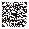 